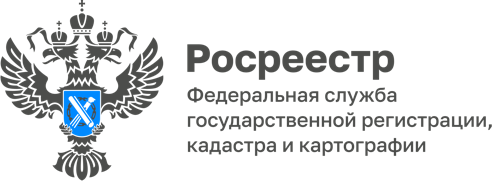 07.02.2024Пресс-служба УправленияРосреестра по Приморскому краю+7 (423) 245-49-23, доб. 1085
25press_rosreestr@mail.ru690091, Владивосток, ул. Посьетская, д. 48Преподаватели и студенты ДВФУ были отмечены памятными наградами и благодарственными письмами РосреестраВ преддверии Дня Российской науки Руководитель Управления Росреестра по Приморскому краю Александр Корнев вручил ведомственные награды студентам и преподавателям ДВФУ.Нагрудным знаком «Почетный геодезист» награжден профессор, кандидат технических наук, доцент кафедры, директор Департамента мониторинга и освоения георесурсов Политехнического института ДВФУ Николай Шестаков, Благодарностью руководителя Федеральной службы государственной регистрации, кадастра и картографии награжден доцент, старший преподаватель института Николай Гагарский.«Очень приятно получить столь высокую ведомственную награду из рук руководителя Управления Росреестра по Приморскому краю. Надеюсь, что совместная работа с Росреестром будет только расширяться и углубляться и все больше наших выпускников будет реализовывать себя в его подразделениях» - комментирует Николай Шестаков, директор Департамента мониторинга и освоения георесурсов Политехнического института ДВФУ. Студенты Дальневосточного федерального университета, Института математики и компьютерных технологий также не остались без внимания, они были награждены благодарностью Руководителя Управления Росреестра по Приморскому краю.«Эти ребята были отмечены нами не случайно, именно они принимали активное участие в разработке интернет-сервиса, который был создан с целью наполнения единого государственного реестра недвижимости полными и точными сведениями о пунктах государственной геодезической сети» - пояснил Александр Корнев, руководитель Приморского Росреестра.О РосреестреФедеральная служба государственной регистрации, кадастра и картографии (Росреестр) является федеральным органом исполнительной власти, осуществляющим функции по государственной регистрации прав на недвижимое имущество и сделок с ним, по оказанию государственных услуг в сфере ведения государственного кадастра недвижимости, проведению государственного кадастрового учета недвижимого имущества, землеустройства, государственного мониторинга земель, навигационного обеспечения транспортного комплекса, а также функции по государственной кадастровой оценке, федеральному государственному надзору в области геодезии и картографии, государственному земельному надзору, надзору за деятельностью саморегулируемых организаций оценщиков, контролю деятельности саморегулируемых организаций арбитражных управляющих. Подведомственными учреждениями Росреестра являются ППК «Роскадастр» и ФГБУ «Центр геодезии, картографии и ИПД». 